Desert Safari Tour AgreementOur Desert Safari involves off-road driving through rugged country, which adds to the excitement of the tour. However, because of the adventurous nature and the rough terrain covered, you should not participate if your health or any pre-existing medical conditions (including heart ailments neck or back problems) may be adversely affected.We do accept expectant mothers and passengers with heart ailments neck or back problems but alternative arrangements need to be made in advance.To book children 2-5 years, please contact us directly on jwdtravel@dubai-trip.ae. Our customer service team will assist you. Participation of tour is based on a client’s responsibility and decision.Hereby will be agreed that we read above explanation and we join the desert safari.デザートサファリ　参加同意書弊社の提供するデザートサファリでは、砂丘のアップダウンを利用したワイルドなオフロード走行をお楽しみいただけます。走行中お車が大きく揺れる場合がございますため、心臓病、腰痛、妊娠中の方、車酔い、首に痛みをお持ちの方、その他持病をお持ちの方はご利用をご遠慮いただくか、ご自身で事前に予防処置をしていただいてからのご利用をお願いいたします。２~５歳までの小さなお子様のご利用に関しましては、ご予約前jwdtravel@dubai-trip.ae.に直接ご連絡いただき、ご確認いただきますようお願いいたします。ご参加の場合にはご本人様（小さなお子様の場合、ご両親）の判断と責任によりますので、ご理解のほどお願いいたします。ここに上記の説明を理解した上で、ツアーに参加することに同意いたします。Client’s Name & SignatureJWD Travel & Tourism L.L.C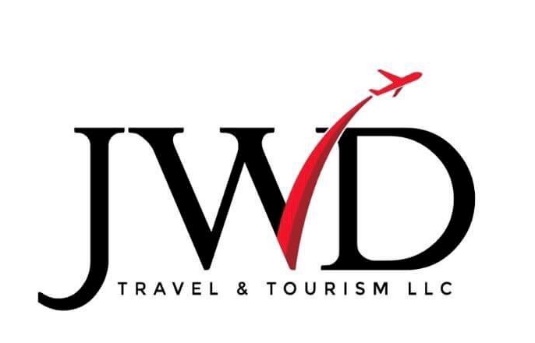 412 Makateb BuildingDeira, Dubai,United Arab Emirates.Tel: +971 42 952 555